МоскваОб утверждении Порядка и условий применения международных стандартов, региональных стандартов, межгосударственных стандартови региональных сводов правил, а также стандартов иностранных государств и сводов правил иностранных государствВ соответствии с пунктом 22 статьи 9 Федерального закона от 
29 июня 2015 г. № 162-ФЗ «О стандартизации в Российской Федерации» (Собрание законодательства Российской Федерации, 2015, № 27, ст. 3953; официальный интернет-портал правовой информации (http://www.pravo.gov.ru); номер опубликования: 0001202012300063; дата опубликования: 
30 декабря 2020 г.) п р и к а з ы в а ю: 1. Утвердить прилагаемые Порядок и условия применения международных стандартов, региональных стандартов, межгосударственных стандартов и региональных сводов правил, а также стандартов иностранных государств и сводов правил иностранных государств.2. Признать утратившим силу приказ Федерального агентства 
по техническому регулированию и метрологии от 5 мая 2016 г. № 546 
«Об утверждении Порядка и условий применения международных стандартов, межгосударственных стандартов, региональных стандартов, а также стандартов иностранных государств» (зарегистрирован в Министерстве юстиции Российской Федерации 26 августа 2016 года, регистрационный номер 43422).3. Настоящий приказ вступает в силу с 29 июня 2021 г. 4. Контроль исполнения настоящего приказа оставляю за собой.Руководитель                                                                                             А.П.ШалаевУТВЕРЖДЕНЫприказом Федерального агентствапо техническому регулированию 
и метрологииот «___» ___________ 2021 г. № ____Порядок и условияприменения международных стандартов, региональных стандартов, межгосударственных стандартов и региональных сводов правил, а также стандартов иностранных государстви сводов правил иностранных государствI ОбщееНастоящие Порядок и условия применения международных стандартов, региональных стандартов, межгосударственных стандартов и региональных сводов правил, а также стандартов иностранных государств и сводов правил иностранных государств определяют способы применения стандартов. Международные стандарты, региональные стандарты, межгосударственные стандарты и региональные своды правил, а также стандарты иностранных государств и своды правил иностранных государств применяются:в Российской Федерации при поставках товаров, выполнении работ, оказании услуг, в том числе осуществлении закупок товаров, работ, услуг для обеспечения государственных и муниципальных нужд, а также в конструкторской, проектной и иной технической документации; при выполнении работ и услуг за пределами территории Российской Федерации в соответствии с Межправительственными соглашениями, а также договорами и контрактами заключаемыми предприятиями, организациями и корпорациями с иностранными партнерами.3. Межгосударственные стандарты применяются на территории Российской Федерации в качестве национальных стандартов Российской Федерации после введения их в действие Федеральным агентством по техническому регулированию и метрологии (далее – Федеральное агентство).4. При применении международных стандартов, региональных стандартов, и региональных сводов правил, а также стандартов иностранных государств и сводов правил иностранных государств (далее – стандарты) необходимо учитывать, что такие стандарты защищены авторским правом.II Условия применения стандартов в Российской ФедерацииУсловиями применения стандартов в Российской Федерации являются:а) отсутствие национальных стандартов Российской Федерации и предварительных национальных стандартов Российской Федерации с аналогичными объектами стандартизации и требованиями, предъявляемыми к ним;б) соответствие стандартов действующим на территории Российской Федерации техническим регламентам;в) соответствие стандартов современному уровню развития науки, техники и технологий, передовому зарубежному опыту;г) наличие разрешения от правообладателя на использование стандарта и выполнение его перевода на русский язык. В случае применения документов по стандартизации Международной организации по стандартизации (ИСО) или Международной электротехнической комиссии (МЭК) необходимо разрешение Федерального агентства.6. Стандарты для прямого применения (применение стандарта независимо от его принятия в любом другом нормативном документе) на территории Российской Федерации подлежат регистрации в Федеральном информационном фонде стандартов (далее – Фонд стандартов). Решение о регистрации в Фонде стандартов принимает Федеральное агентство на основании обращения участника работ по стандартизации (далее – обращение заинтересованного лица, заинтересованное лицо).7. Заинтересованное лицо готовит комплект документов, в обязательном порядке включающий:а) оригинал стандарта с подтверждением о легитимности получения документа (включая, но не ограничиваясь, счетом на приобретение от уполномоченной на распространение организации или письмом от правообладателя);б) перевод стандарта, а также разрешение на выполнение перевода от правообладателя в случае отсутствия такового у Федерального государственного унитарного предприятия «Российский научно-технический центр информации по стандартизации, метрологии и оценке соответствия» (ФГУП «СТАНДАРТИНФОРМ»), являющегося оператором Фонда стандартов (далее – Оператор Фонда) и осуществляющего организационно-техническое обеспечение формирования, ведения указанного Фонда стандартов и пользования им в соответствии с Приказом Росстандарта от 1 июля 2016 г. № 846 «Об операторе Федерального информационного фонда стандартов»;в) заключение профильного технического комитета по стандартизации или проектного технического комитета по стандартизации на соответствие и однозначность понимания терминов и определений и об аутентичности перевода.8. Комплект документов заинтересованным лицом направляется в Федеральное агентство с указанием следующей информации:а) фамилии, имени, отчества (при наличии), сведений о месте жительства физического лица (индивидуального предпринимателя), сведений о месте нахождения юридического лица, а также номер (номера) контактного телефона, адрес (адреса) электронной почты (при наличии) и почтового адреса, по которым должен быть направлен ответ заинтересованному лицу;б) об объекте применения стандарта;в) о необходимости применения стандарта;г) о наличии условий применения стандарта;д) о сроках применения стандарта.Дополнительно к комплекту документов могут быть приложены письма от других профильных организаций с обоснованием о необходимости прямого применения стандарта.9. Федеральное агентство рассматривает обращение заинтересованного лица, при необходимости направляя запросы в технические комитеты по стандартизации или проектные технические комитеты по стандартизации и/или Оператору фонда о соблюдении (несоблюдении) условий применения стандарта.Технический комитет по стандартизации или проектный технический комитет по стандартизации, в который направлен запрос, посредством федеральной государственной информационной системы рассматривает запрос и направляет заключение о соблюдении (несоблюдении) условий применения стандарта (далее - заключение) в Федеральное агентство в течение 14 дней со дня поступления обращения.Оператор фонда проверяет комплектность документов на наличие экспертизы технического комитета по стандартизации или проектного технического комитета по стандартизации и правильность оформления перевода не более 15 дней от даты поступления.Федеральное агентство в течение 10 дней со дня получения заключения обеспечивает регистрацию стандарта в Фонде стандартов или отказывает в регистрации стандарта в случае несоответствия требованиям пункта 5, подпунктов «б», «в», «г» настоящего Порядка и информирует о принятом решении заинтересованное лицо в течение 10 дней со дня его принятия.III Условия применения стандартов за пределами территории 
Российской Федерации10.Условия применения стандартов за пределами территории Российской Федерации: а) соответствие Межправительственным соглашениям, а также договорам и контрактам, заключаемым предприятиями, организациями и корпорациями с иностранными партнерами;б) наличие разрешения от правообладателя на использование стандарта и выполнение его перевода на русский язык. В случае применения документов по стандартизации Международной организации по стандартизации (ИСО) или Международной электротехнической комиссии (МЭК) необходимо разрешение Федерального агентства (национального органа по стандартизации Российской Федерации).11. В случае необходимости стандарты для применения за пределами Российской Федерации могут быть зарегистрированы в Фонде стандартов в соответствии с Приказом Министерства промышленности и торговли Российской Федерации от 27 мая 2016 г. № 1716 «Об утверждении Порядка регистрации федеральным органом исполнительной власти в сфере стандартизации документов, разрабатываемых и применяемых в национальной системе стандартизации, сводов правил, международных стандартов, региональных стандартов и региональных сводов правил, стандартов иностранных государств и сводов правил иностранных государств».12. Заинтересованное лицо готовит комплект документов, в обязательном порядке включающий:а) оригинал стандарта с подтверждением о легитимности получения документа (включая, но не ограничиваясь, счетом на приобретение от уполномоченной на распространение организации или письмом от правообладателя);б) перевод стандарта, а также разрешение на выполнение перевода от правообладателя в случае отсутствия такового у Оператора фонда;в) заключение профильного технического комитета по стандартизации или проектного технического комитета по стандартизации на соответствие и однозначность понимания терминов и определений и об аутентичности перевода.13. Комплект документов заинтересованным лицом направляется в Федеральное агентство с указанием следующей информации:а) фамилии, имени, отчества (при наличии), сведений о месте жительства физического лица (индивидуального предпринимателя), сведений о месте нахождения юридического лица, а также номер (номера) контактного телефона, адрес (адреса) электронной почты (при наличии) и почтового адреса, по которым должен быть направлен ответ заинтересованному лицу;б) об объекте применения стандарта;в) о необходимости применения стандарта;г) о наличии условий применения стандарта;д) о сроках применения стандарта.Дополнительно к комплекту документов могут быть приложены письма от других профильных организаций с обоснованием о необходимости прямого применения стандарта.14. Федеральное агентство рассматривает обращение заинтересованного лица, при необходимости направляя запрос Оператору фонда на проверку комплектности документов на наличие экспертизы технического комитета по стандартизации или проектного технического комитета по стандартизации и правильности оформления перевода (не более 15 дней от даты поступления).Федеральное агентство в течение 10 дней обеспечивает регистрацию стандарта в Фонде стандартов или отказывает в регистрации стандарта в случае несоответствия требованиям пункта 10, подпункта «б» настоящего Порядка и информирует о принятом решении заинтересованное лицо в течение 10 дней со дня его принятия.IV Актуальность и доступ к зарегистрированным документам15. В случае положительного решения как при прямом применении стандартов на территории Российской Федерации, так при применении российскими компаниями стандартов за пределами территории Российской Федерации заинтересованное лицо отслеживает актуальность зарегистрированного стандарта в течение срока применения такого стандарта, направляет в Федеральное агентство и/или Оператору фонда переводы и оригиналы изменений стандарта и уведомляет Федеральное агентство при отмене или пересмотре стандарта.16. При получении информации об отмене или пересмотре стандарта Федеральное агентство отменяет решение о регистрации стандарта.17. Оператор фонда обеспечивает доступ к стандарту на языке оригинала и его переводу на русский язык в течение срока применения стандарта.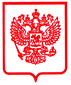 МИНИСТЕРСТВО ПРОМЫШЛЕННОСТИ И ТОРГОВЛИРОССИЙСКОЙ ФЕДЕРАЦИИФЕДЕРАЛЬНОЕ АГЕНТСТВОПО ТЕХНИЧЕСКОМУ РЕГУЛИРОВАНИЮ И МЕТРОЛОГИИ(Росстандарт)П Р И К А ЗМИНИСТЕРСТВО ПРОМЫШЛЕННОСТИ И ТОРГОВЛИРОССИЙСКОЙ ФЕДЕРАЦИИФЕДЕРАЛЬНОЕ АГЕНТСТВОПО ТЕХНИЧЕСКОМУ РЕГУЛИРОВАНИЮ И МЕТРОЛОГИИ(Росстандарт)П Р И К А ЗМИНИСТЕРСТВО ПРОМЫШЛЕННОСТИ И ТОРГОВЛИРОССИЙСКОЙ ФЕДЕРАЦИИФЕДЕРАЛЬНОЕ АГЕНТСТВОПО ТЕХНИЧЕСКОМУ РЕГУЛИРОВАНИЮ И МЕТРОЛОГИИ(Росстандарт)П Р И К А З № 